Programa 1.FundamentaciónLa asignatura se fundamenta en la necesidad de brindar a los futuros traductores una instancia curricular donde poder incorporar, reflexionar sobre e  integrar saberes sobre la historia y cultura del Reino Unido durante la etapa moderna y contemporánea.  2.Objetivos generales. Analizar los principales procesos políticos, económicos, sociales y culturales del Reino Unido en los siglos XVII a XX.. Comprender la causalidad, las rupturas y las continuidades de los procesos  ocurridos durante el período estudiado.. Desarrollar un manejo eficiente de las herramientas de investigación: búsqueda de fuentes primarias, bibliografía especializada, material iconográfico, filmografía, Internet.. Adquirir perspectivas historiográficas para interpretar los hechos y procesos estudiados.3.Objetivos específicosConcientizar al alumno sobre los diferentes hechos de la evolución histórica de Gran Bretaña desde la modernidad hasta el presente en aspectos sociales, políticos, económicos, ideológicos  y culturales.Desarrollar un manejo más profundo de fuentes históricas.Desarrollar una apropiación del discurso específico de las ciencias sociales y establecer relaciones con diferentes asignaturas del plan de estudios en miras a consolidar su manejo del idioma.Construir comparaciones,  relaciones, hipótesis, explicaciones, justificaciones y relaciones de causa y efecto entre los diferentes contenidos del programa.Familiarizar al alumno en la búsqueda bibliográfica y en la adquisición de perspectivas historiográficas que le permitan interpretar hechos históricos.Mejorar la producción de la lengua inglesa. Consolidando la fluidez y precisión del alumno.4. Contenidos mínimos5. Contenidos de la instancia curricularGran Bretaña y su imperio en las edades moderna y contemporánea. Construcción del estado. Constitucionalismo. Ideologías. Revoluciones. Partidos políticos. Contexto europeo y mundial. Apogeo y decadencia. Corrientes migratorias. Integración y resistencia. 6. Modo de abordaje de los contenidos y tipos de actividadesActividadesLecturas correspondientes y participación en las discusiones y debates planteados.Exámenes parciales escritosParcial integrador oral.7. Bibliografía obligatoriaSelecciones de:Hobsbawm, Eric and Ranger, Terence, The Invention of Tradition, 1997,  Press.Hobsbawm, Eric, The Age of Empire, 1875-1914, 1992, Abacus.Hobsbawm, Eric, The Age of Extremes, 1995, Abacus.Kavannagh, Dennis, British Politics, Continuities and Changes, 1998,  Press.Kavannagh, Dennis, Morris, Peter, Consensus Politics, From Atlee to Major, Institute of Contemporary History, 1995, .MacNall Burns, Edward, Western Civilisations, 1986, Norton.Thompson, E. P., The Making of the English Working Class, 1968, Penguin.Williams, E.N., A Documentary History of , Volume II, 1969, Pelican.8. Bibliografía de consultaBarraclough, Geoffrey, An Introduction to Contemporary History, 1976, Pelican.Carroll, Harry J., Embree, Ainslie T., Mellon Jr,, Knox, Schrier, Taylor A., The Development of Civilization, A Documentary History of Politics, Society and Thought, Vol. 2, 1962, University of Cincinnati.9. Sistema de promoción y evaluación1.- Promoción sin examen finalPara poder promocionar la materia sin examen final, el alumno deberá cumplir con los siguientes requisitos:. cumplir con el porcentaje de asistencia fijado por las normas reglamentarias de la institución.. Realizar las lecturas correspondientes y participar en las discusiones y debates planteados.. Aprobar los exámenes con nota  7 (siete ) o superior. . Realizar un trabajo breve de investigación monográfica sobre un tema de historia del siglo XX a elección el alumno.2.- Promoción con examen finalAquellos alumnos que no obtuviesen la promoción pero cuyas notas alcancen al menos  el promedio de 4 (cuatro) puntos y hayan cumplido con los trabajos prácticos y la asistencia indicada, podrán rendir examen final.Alumno libreLos alumnos libres deberán rendir examen escrito y oral, ambos eliminatorios. Deberán manejar la totalidad de los contenidos del programa y la bibliografía indicada como obligatoria. Toda ella se encuentra a disposición del alumno en la sección de fotocopias de la institución.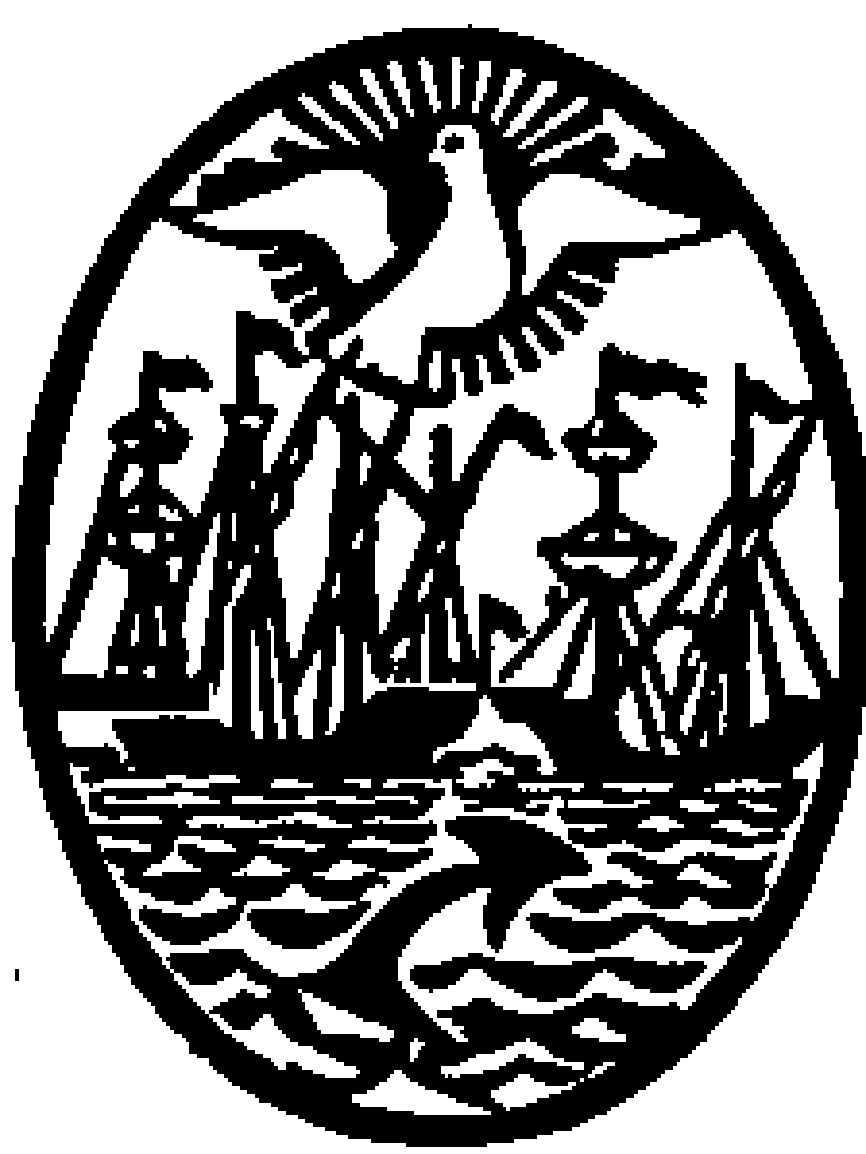 GOBIERNO DE LA CIUDAD DE BUENOS AIRESMinisterio de EducaciónDirección General de Educación Superior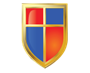 INSTITUTO DE ENSEÑANZA SUPERIOR ENLENGUAS VIVAS“Juan Ramón Fernández”DEPARTAMENTO: InglésCARRERA: Profesorado en inglésTRAYECTO/CAMPO: SocioculturalINSTANCIA CURRICULAR:Historia y cultura del Reino UnidoCARGA HORARIA: 6 horas cátedra semanalesCURSADA:Cuatrimestral TURNO:MañanaPROFESOR:Alejandro CastiglioneAÑO LECTIVO:2018PLAN DE ESTUDIOS:CorrelatividadesAprobación de Lengua Inglesa I, Introducción a los Estudios Culturales